Página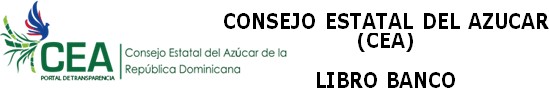 Número de cuentaMovimientos de cuenta alBalance estado1 / 1240017754030 DE ENE DEL 2023anterior	40,591.09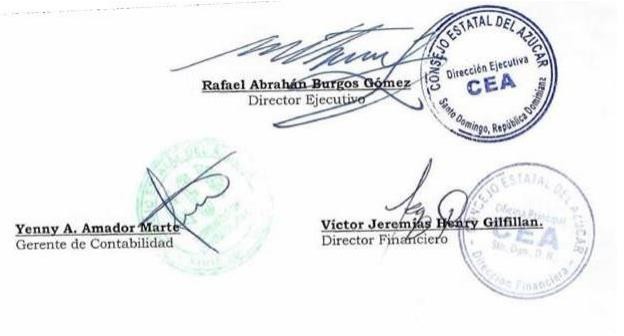 Nota: Estamos en un proceso de revisión de nuestros Estados Financieros, así como de cada una de sus partidas. Página	1 / 3Número de cuentaMovimientos decuenta alBalance estadoanterior240011966430 DE ENE DEL 20237,299,014.24Página	2 / 3Número de cuentaMovimientos decuenta alBalance estadoanterior240011966430 DE ENE DEL 20237,299,014.24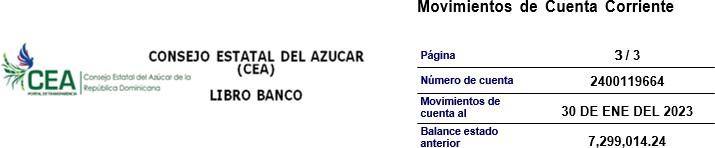 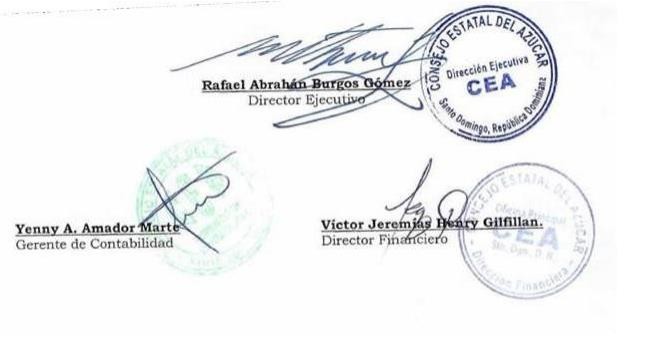 Nota: Estamos en un proceso de revisión de nuestros Estados Financieros, así como de cada una de sus partidas. Nota: Estamos en un proceso de revisión de nuestros Estados Financieros, así como de cada una de sus partidas. FechaReferenciaConceptoCheques y CargosDepositos y AbonosBalance31/01/2023 9990002 $175.00$0.00$40,416.09 DébitosDébitosCréditosCréditosBalance al CorteCantidad1Cantidad040,416.09Valor175.00Valor0.00DébitosDébitosCréditosCréditosBalance al CorteCantidad23Cantidad487,686,813.86Valor34,956,806.62Valor35,344,606.24FechaReferenciaConceptoCheques y CargosDepositos y AbonosBalance25/01/2023 4524000045161 COBRO IMP 0.15% DGII CTA CTE $90.00$0.00$4,577,503.30 26/01/2023 70048863 CR transferencia a cta cte $0.00$500,000.00$5,077,503.30 26/01/2023 890690 Cambiar cheque nuestro-Cta cte $628,605.00$0.00$4,448,898.30 26/01/2023 890819 CK PROPIO PAGADO DEPOSITADO $6,981.00$0.00$4,441,917.30 27/01/2023 4524000054033 COBRO IMP 0.15% DGII CTA CTE $10.47$0.00$4,441,906.83 27/01/2023 4524000054032 COBRO IMP 0.15% DGII CTA CTE $942.91$0.00$4,440,963.92 27/01/2023 70049168 CR transferencia a cta cte $0.00$1,000,000.00$5,440,963.92 27/01/2023 890744 CK PROPIO PAGADO DEPOSITADO $56,033.78$0.00$5,384,930.14 27/01/2023 890706 CK PROPIO PAGADO POR CAMARA $948,529.35$0.00$4,436,400.79 31/01/2023 4524000074770 COBRO IMP 0.15% DGII CTA CTE $84.05$0.00$4,436,316.74 31/01/2023 4524000074771 COBRO IMP 0.15% DGII CTA CTE $1,422.79$0.00$4,434,893.95 31/01/2023 890822 Cambiar cheque nuestro-Cta cte $43,120.00$0.00$4,391,773.95 31/01/2023 70046282 CR transferencia a cta cte $0.00$2,000,000.00$6,391,773.95 31/01/2023 9990002 $175.00$0.00$6,391,598.95 DébitosDébitosCréditosCréditosBalance al CorteCantidad74Cantidad146,391,598.95Valor8,201,371.38Valor13,012,534.61